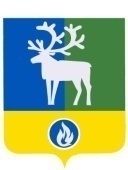 СЕЛЬСКОЕ ПОСЕЛЕНИЕ ЛЫХМАБЕЛОЯРСКИЙ РАЙОНХАНТЫ-МАНСИЙСКИЙ АВТОНОМНЫЙ ОКРУГ-ЮГРААДМИНИСТРАЦИЯ СЕЛЬСКОГО ПОСЕЛЕНИЯ ЛЫХМАПОСТАНОВЛЕНИЕот 24  декабря 2020 года					  		                               № 87     Об утверждении Плана работы Общественного совета по профилактике правонарушений при администрации сельского поселения Лыхма на 2021 годВ соответствии с постановлением администрации сельского поселения Лыхма от       20 декабря 2012 года  № 93 «Об общественном Совете по профилактике безнадзорности и правонарушений несовершеннолетних при администрации сельского поселения Лыхма» в целях повышения эффективности работы по профилактике безнадзорности и правонарушений несовершеннолетних п о с т а н о в л я ю:1. Утвердить прилагаемый План  работы Общественного совета по профилактике безнадзорности и правонарушений несовершеннолетних  при администрации сельского поселения Лыхма на 2021 год.2. Контроль за выполнением постановления возложить на заместителя главы муниципального образования, заведующего сектором муниципального хозяйства администрации сельского поселения Лыхма.Глава сельского поселения Лыхма                                                                                 Н.В.БызоваУТВЕРЖДЕНпостановлением администрациисельского поселения Лыхмаот 24 декабря 2020 года № 87План работы Общественного совета по профилактике правонарушений при администрации сельского поселения Лыхма на 2021 годЦель: Комплексное решение проблем профилактики безнадзорности и правонарушений  несовершеннолетних, защиты их прав, социальной  реабилитации, адаптации и коррекции детей  и подростков. Задачи:осуществлять меры, предусмотренные законодательством  РФ и законодательством  Ханты-Мансийского автономного округа - Югры по профилактике  безнадзорности   и правонарушений  несовершеннолетних;содействовать  несовершеннолетним в реализации и защите прав и законных интересов;организовать контроль условий воспитания, обучения несовершеннолетних;принимать  меры к обеспечению защиты несовершеннолетних от физического, психического и  иных форм насилия, от всех форм дискриминации, а также от вовлечения в различные виды антиобщественного  поведения;выявлять  и анализировать причины  и условия, способствующие безнадзорности, беспризорности и правонарушениям несовершеннолетних и определять меры по их устранению;взаимодействовать  с общественными объединениями и гражданами по вопросам, связанным с профилактикой  безнадзорности и правонарушений несовершеннолетних  и защитой их прав и законных интересов.Вопросы для рассмотрения на заседании общественного Совета по профилактике безнадзорности  и правонарушений несовершеннолетних ____________ №п/п №п/пВопросВопросВремя рассмотренияВремя рассмотренияОтветственныеОтветственные1.1. Об   итогах  работы   Совета   профилактики        правонарушений    в  сельском   поселении  за 2020 год                                                                            Профилактика алкоголизма, наркомании, табакокурения, пропаганда трезвого образа жизни,  запрет распития спиртных напитков в общественных местах  среди  детей  и молодежи  на  территории  сельского поселения ЛыхмаПроведение совместных  рейдов по  выявлению     семей «группы риска». Обследование жилищно-бытовых условий учащихся  и несовершеннолетних детей «группы риска».   Проведение  индивидуально-профилактической  работы           с подростками, состоящими на учете в   Совете профилактики правонарушений Рейды по торговым точкам, расположенным на территории  сельского поселения, по вопросу«Правила торговли алкогольными продуктами» Об   итогах  работы   Совета   профилактики        правонарушений    в  сельском   поселении  за 2020 год                                                                            Профилактика алкоголизма, наркомании, табакокурения, пропаганда трезвого образа жизни,  запрет распития спиртных напитков в общественных местах  среди  детей  и молодежи  на  территории  сельского поселения ЛыхмаПроведение совместных  рейдов по  выявлению     семей «группы риска». Обследование жилищно-бытовых условий учащихся  и несовершеннолетних детей «группы риска».   Проведение  индивидуально-профилактической  работы           с подростками, состоящими на учете в   Совете профилактики правонарушений Рейды по торговым точкам, расположенным на территории  сельского поселения, по вопросу«Правила торговли алкогольными продуктами»Мартв течениегодаежеквартальноежеквартальноМартв течениегодаежеквартальноежеквартальноЧлены Общественного советаКриворучко А.А.Вид Н.В.Прокопьева Ю.Г.Величко Т.О.Величко В.Г.Вид Н.В.Величко В.Г.Заместитель главы муниципального образования, (далее -заместитель главы)Прокопьева Ю.Г.Члены Общественного советаКриворучко А.А.Вид Н.В.Прокопьева Ю.Г.Величко Т.О.Величко В.Г.Вид Н.В.Величко В.Г.Заместитель главы муниципального образования, (далее -заместитель главы)Прокопьева Ю.Г.2.2.Организация и участие в проведении родительских собраний на базе СОШ п. Лыхма по вопросам  профилактики      безнадзорности,  правонарушений                    несовершеннолетних, воспитания у детей морально-нравственных качеств.  Проведение УУП ОМВД по Белоярскому району среди несовершеннолетних месячника «За здоровый образ жизни»  (пропаганда здорового образа жизни и противодействия наркомании).               
 О    работе    МАУ«Центр культуры и спорта «Лыхма»,    по  организации    досуга  детей   и   молодежи,  включая детей «группы риска». 
 Проведение круглых столов, родительских собраний с целью формирования правовой грамотности несовершеннолетних их родителей.Организация и осуществление деятельности по выявлению, предупреждению и профилактике социального неблагополучия семей.Организация дежурств родительского  патруля в сельском поселении с целью пресечения нарушений общественного порядка, выявления случаев асоциального поведения детей и подростков, нахождения  детей на улицах в ночное время без сопровождения взрослыхОрганизация и участие в проведении родительских собраний на базе СОШ п. Лыхма по вопросам  профилактики      безнадзорности,  правонарушений                    несовершеннолетних, воспитания у детей морально-нравственных качеств.  Проведение УУП ОМВД по Белоярскому району среди несовершеннолетних месячника «За здоровый образ жизни»  (пропаганда здорового образа жизни и противодействия наркомании).               
 О    работе    МАУ«Центр культуры и спорта «Лыхма»,    по  организации    досуга  детей   и   молодежи,  включая детей «группы риска». 
 Проведение круглых столов, родительских собраний с целью формирования правовой грамотности несовершеннолетних их родителей.Организация и осуществление деятельности по выявлению, предупреждению и профилактике социального неблагополучия семей.Организация дежурств родительского  патруля в сельском поселении с целью пресечения нарушений общественного порядка, выявления случаев асоциального поведения детей и подростков, нахождения  детей на улицах в ночное время без сопровождения взрослыхв течение учебного годамай-июньв течение годав течение годав течение годаеженедельно(по графику)в течение учебного годамай-июньв течение годав течение годав течение годаеженедельно(по графику)Заплишная Н.В.Величко Т.О. Величко В.Г.Криворучко А.А.Суворова Л.Н.Вид Н.В.Величко Т.О.Величко В.Г.Вид Н.В.Величко Т.О.Величко В.Г.Заплишная Н.В.Величко Т.О. Величко В.Г.Криворучко А.А.Суворова Л.Н.Вид Н.В.Величко Т.О.Величко В.Г.Вид Н.В.Величко Т.О.Величко В.Г.3.3. Организация трудоустройства детей «группы риска» и граждан нуждающихся в особой  заботе государства.Организация дежурства ответственных лиц администрации, работников учреждений образования и культуры   во время проведения культурно- зрелищных, спортивных, общественно- политических мероприятий с массовым пребыванием людейПривлечение несовершеннолетних, и детей из  семей, находящихся в трудной жизненной ситуации   к занятиям  в  кружках и клубах по интересам, спортивных секциях.   Организация отдыха и оздоровления детей в каникулярные дни. Организация и координация работ общественных организаций по обеспечению правопорядка и общественной безопасности на улицах и в других общественных (во время отдыха и оздоровления детей в каникулярные дн): ФОК Бобровского ЛПУ МГ;МАУ«Центр культуры и спорта «Лыхма»;МЦУ «Молодежный центр  «Спутник».Обеспечение  безопасности  детей, посещающих спортивные секции, площадки, клубы. Организация трудоустройства детей «группы риска» и граждан нуждающихся в особой  заботе государства.Организация дежурства ответственных лиц администрации, работников учреждений образования и культуры   во время проведения культурно- зрелищных, спортивных, общественно- политических мероприятий с массовым пребыванием людейПривлечение несовершеннолетних, и детей из  семей, находящихся в трудной жизненной ситуации   к занятиям  в  кружках и клубах по интересам, спортивных секциях.   Организация отдыха и оздоровления детей в каникулярные дни. Организация и координация работ общественных организаций по обеспечению правопорядка и общественной безопасности на улицах и в других общественных (во время отдыха и оздоровления детей в каникулярные дн): ФОК Бобровского ЛПУ МГ;МАУ«Центр культуры и спорта «Лыхма»;МЦУ «Молодежный центр  «Спутник».Обеспечение  безопасности  детей, посещающих спортивные секции, площадки, клубы.3 кварталпо мере необходимостипостоянно3 кварталпо мере необходимостипостоянноЗаместитель главы  Величко Т.О.Величко В.Г.Вид Н.В.Величко Т.О. Криворучко А.А. - директор ФОКА   МАУ«Центр культуры и спорта «Лыхма»Методист МЦУ «Спутник» Суворова Л.Н..Криворучко А.А.Величко В.Г.участковый уполномоченный, майор полиции,  Заместитель главы  Величко Т.О.Величко В.Г.Вид Н.В.Величко Т.О. Криворучко А.А. - директор ФОКА   МАУ«Центр культуры и спорта «Лыхма»Методист МЦУ «Спутник» Суворова Л.Н..Криворучко А.А.Величко В.Г.участковый уполномоченный, майор полиции,  4.4.Анализ правонарушений, совершенных несовершеннолетними, родителями, иными лицами, проживающими на территории сельского поселения Лыхма по сведениям отдела по делам несовершеннолетних муниципального образования Белоярского районаОсновные направления  в области профилактики  безнадзорности и правонарушений  среди  несовершеннолетних по различным сферам деятельности учреждений: организация досуга, дополнительное образование, военно-патриотическое и нравственное воспитаниеПредоставление отчётов о проделанной работе по профилактике правонарушений на заседаниях Совета профилактикиО плане работе Общественного совета по профилактике правонарушений на 2020 год.Анализ правонарушений, совершенных несовершеннолетними, родителями, иными лицами, проживающими на территории сельского поселения Лыхма по сведениям отдела по делам несовершеннолетних муниципального образования Белоярского районаОсновные направления  в области профилактики  безнадзорности и правонарушений  среди  несовершеннолетних по различным сферам деятельности учреждений: организация досуга, дополнительное образование, военно-патриотическое и нравственное воспитаниеПредоставление отчётов о проделанной работе по профилактике правонарушений на заседаниях Совета профилактикиО плане работе Общественного совета по профилактике правонарушений на 2020 год.4 кварталдекабрь4 кварталдекабрь  Величко В.Г.Вид Н.В.Величко Т.О.Криворучко А.А.заместитель главыСуворова Л.Н.Члены Общественного совета   Величко В.Г.Вид Н.В.Величко Т.О.Криворучко А.А.заместитель главыСуворова Л.Н.Члены Общественного совета Информационно-аналитическая деятельностьИнформационно-аналитическая деятельностьИнформационно-аналитическая деятельностьИнформационно-аналитическая деятельностьИнформационно-аналитическая деятельностьИнформационно-аналитическая деятельностьИнформационно-аналитическая деятельностьИнформационно-аналитическая деятельность1.1.Оформление правовых уголков в (СОШ п. Лыхма, библиотека поселка Лыхма, МАУ«Центр культуры и спорта «Лыхма», МЦУ «Молодежный центр «Спутник»)   Оформление правовых уголков в (СОШ п. Лыхма, библиотека поселка Лыхма, МАУ«Центр культуры и спорта «Лыхма», МЦУ «Молодежный центр «Спутник»)   в течение года   в течение года    Вид Н.В.Мужипов Э.Ш.Величко Т.О.Суворова Л.Н. Вид Н.В.Мужипов Э.Ш.Величко Т.О.Суворова Л.Н.2.2.Размещение  информации о деятельности  Совета и учреждений системы профилактики безнадзорности и правонарушений несовершеннолетних в информационно-телекоммуникационной сети Интернет, в средствах массовой информацииРазмещение  информации о деятельности  Совета и учреждений системы профилактики безнадзорности и правонарушений несовершеннолетних в информационно-телекоммуникационной сети Интернет, в средствах массовой информациив течение года   в течение года   Ответственный за ведение сайта СОШ п. ЛыхмаОтветственный за ведение сайта СОШ п. Лыхма3.4.3.4.Анализировать и прогнозировать состояние  безнадзорности и правонарушений среди  несовершеннолетних.Согласование графика совместного посещения семей, находящихся в социально опасном положенииАнализировать и прогнозировать состояние  безнадзорности и правонарушений среди  несовершеннолетних.Согласование графика совместного посещения семей, находящихся в социально опасном положениииюнь, декабрьиюнь, декабрьЧлены Общественного советаЧлены Общественного советаНормативно-правовая деятельностьНормативно-правовая деятельностьНормативно-правовая деятельностьНормативно-правовая деятельностьНормативно-правовая деятельностьНормативно-правовая деятельностьНормативно-правовая деятельностьНормативно-правовая деятельность1.1.Своевременно знакомить членов комиссии с изменениями и дополнениями Федеральных  законов  и законов ХМАО-Югры по профилактике безнадзорности и правонарушениям несовершеннолетнихСвоевременно знакомить членов комиссии с изменениями и дополнениями Федеральных  законов  и законов ХМАО-Югры по профилактике безнадзорности и правонарушениям несовершеннолетнихПостоянноПостоянноПредседатель Общественного советаПредседатель Общественного совета2.2.Регулярно отслеживать исполнение решений Общественного совета.Регулярно отслеживать исполнение решений Общественного совета.ПостоянноПостоянноПредседатель Общественного советаПредседатель Общественного совета